PROSIDINGHASIL-HASIL PENGABDIAN KEPADA MASYARAKATDOSEN-DOSEN UNIVERSITAS ISLAM KALIMANTANMUHAMMAD ARSYAD AL – BANJARYBanjarmasin, 22-23 Juli 2019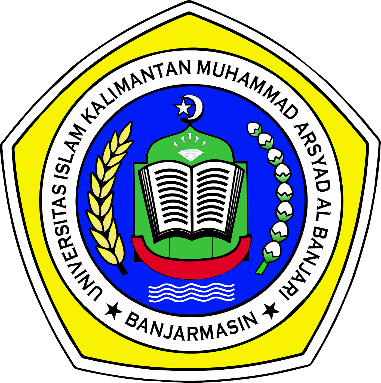 Penerbit Universitas Islam KalimantanMuhammad Arsyad Al-BanjaryBanjarmasinProsiding Hasil-Hasil Pengabdian Kepada Masyarakat  Dosen-Dosen Universitas Islam Kalimantan Muhammad Arsyad Al-BanjaryBanjarmasin, 22-23 Juli 2019Panitia Pelaksana Dr. Achmad Jaelani, S.Pt., M.Si (Ketua LP2M)Dr. Nurul Listiyani, S.H., M.H (Kepala Pusat Pengabdian)Dr. Tintin Rostini, S.Pt., M.P (Kepala Pusat Penelitian)Antoni Pardede, S.Si., M.Si., Ph.D (Kepala UPT Publikasi dan Pengelolaan Jurnal)Steering Committe :Dr. Ir. H. Mulih, M.KomH. Hanafi Arief, SH., MHum, P.hDDr. Afif Khalid, S.HI.,SH, MHDr. H. Mohammad Zainul, SE.,MMDr. Dra. Hj. Kurniaty, MMDr. Hengky, SS., M.PdDr. Drs. Ir. H. Sanusi, M.I.KomDr. Dra. Hj. Rahmi, M.SiDr. Hj. Silvia Ratna, S.Kom,. M.Kom Reviewer Prosiding Pengabdian:Dr. Ir. H. Irhamni, MTDr. Achmad Jaelani, S.Pt., M.SiDr. Nurul Listiyani, S.H., M.HDr. H. Jarkawi, M.M.PdDr. Tintin Rostini, S.Pt., M.PDr. Ir. Siti Erlina, M.PDr. Ir. Aam Gunawan, M.PNeni Widaningsih, S.Pt., M.PPrihatini Ade Mayvita, S.E., M.MSiti Dharmawati, S.Pt., M.PEditor:Aris Setia Noor, S.E., M.SiLayouter:M. Indirwan Dwi Ridho, S.S., S.HDesain Cover:Abdurrahman Sidik, S.Sn., M.DsSetting:Amalia Wahyuni, S.E., M.MDiterbitkan Oleh:Universitas Islam KalimantanMuhammad Arsyad Al-BanjaryJl. Adhyaksa No.2 Kayutangi, Banjarmasin, Kalimantan SelatanCopyright © 2019Hak Cipta Dilindungi Undang-UndangDilarang mengutip sebagian atau seluruh karya tulis tanpa mencantumkan atau menyebutkan sumbernya. Pengutipan hanya untuk kepentingan pendidikan, penelitian, penulisan karya ilmiah, penyusunan laporan, penulisan kritik atau tinjauan suatu masalah,Dilarang mengumumkan dan memperbanyak sebagian atau seluruh karya tulis dalam bentuk apapun tanpa izin tertulis dari penulis dan penerbit.KATA PENGANTARPuji dan syukur kami panjatkan ke hadirat Allah SWT, karena atas izin dan rakhmat-Nya, seminar hasil Pengabdian Kepada Masyarakat bagi Dosen Universitas Islam Kalimantan Muhammad Arsyad Al-Banjary dana APBU Tahun Anggaran 2018-2019 dapat dilaksanakan dengan baik. Naskah-naskah yang telah diseminarkan sebanyak 94 judul tersebut telah melewati tahap proses seleksi awal berupa kelengkapan administrasi dan kesesuaian format dengan panduan pengabdian kepada masyarakat, seminar proposal, tanda tangan kontrak, seminar hasil pengabdian masyarakat, monitoring dan evaluasi hasil, serta tahapan terakhir yaitu seminar hasil pengabdian kepada masyarakat. Naskah-naskah hasil-hasil seminar dibukukan dalam Prosiding Pengabdian Kepada Masyarakat Volume 2, Nomor 1, Juni 2019. Keberhasilan penyusunan prosiding ini berkaitan dengan dukungan dan arahan dari semua pihak baik penulis, reviewer, maupun panitia pelaksana, untuk itu kami ucapkan terima kasih dan penghargaan yang setinggi-tingginya atas dukungan moril dan materiil dalam penyusunan prosiding ini juga disampaikan kepada yang terhormat :1. Dr. Ir. H. Gusti Irhamni, M.T (Ketua Umum Badan Pengurus Yayasan Universitas Islam Kalimantan Muhammad Arsyad Al-Banjary)2. Abd. Malik, S.Pt., M.Si., Ph.D (Rektor Universitas Islam Kalimantan Muhammad Arsyad Al-Banjary)Semoga di tahun-tahun berikutnya, bentuk-bentuk pengabdian kepada masyarakat yang dilaksanakan oleh para Dosen Universitas Islam Kalimantan Muhammad Arsyad Al-Banjary mengalami peningkatan, baik dari sisi kuantitas maupun kualitas.Banjarmasin, 25 September 2019								               Tim Penyusun 